Проект внесен Главой Тутаевского  муниципального района _______________ Д.Р. Юнусовым«____»_____________ 2021 г.   Об утверждении Порядка сноса самовольных построек и перемещения (демонтажа) движимого имущества, некапитальных объектов,незаконно размещенных на территории Тутаевского муниципального районаЯрославской областиВ соответствии с Земельным кодексом Российской Федерации, Градостроительным кодексом Российской Федерации, Гражданским Кодексом Российской Федерации, Федеральным законом от 06.10.2003 № 131-ФЗ «Об общих принципах организации местного самоуправления в Российской Федерации», Уставом Тутаевского муниципального района, Муниципальный Совет Тутаевского муниципального районаРЕШИЛ:1.Утвердить Порядок сноса самовольных построек и перемещения (демонтажа) движимого имущества, некапитальных объектов, незаконно размещенных на территории Тутаевского муниципального района Ярославской области согласно приложению.2.Контроль за исполнением настоящего решения возложить на постоянную комиссию Муниципального Совета Тутаевского муниципального района по экономической политике и вопросам местного самоуправления (Кулаков П.Н.).3.Настоящее решение вступает в силу после его официального опубликования.Председатель Муниципального Совета                                     М.А.ВанюшкинТутаевского муниципального районаГлава Тутаевского муниципального района                               Д.Р.ЮнусовПриложение к решению Муниципального СоветаТутаевского муниципального районаот __________№_________Порядок сноса самовольных построек и перемещения (демонтажа) движимого имущества, некапитальных объектов, незаконно размещенных на территории Тутаевского муниципального района Ярославской областиОбщие положения1.1.Настоящий Порядок определяет последовательность действий и взаимодействия структурных подразделений Администрации Тутаевского муниципального района в рамках предоставленных им полномочий по осуществлению мероприятий, связанных с выявлением, демонтажем, перемещением и хранением и утилизации незаконно  (самовольно) установленных объектов, не являющихся объектами капитального строительства на земельных участках, находящихся в муниципальной собственности, и (или) на земельных участках, государственная собственность на которые не разграничена, а также на землях общего пользования на территории Тутаевского муниципального района.1.2. Настоящий Порядок разработан в целях реализации прав граждан на свободный доступ к местам общего пользования, на проживание в благоприятных условиях, создания условий для обеспечения пожарной безопасности, безопасности при чрезвычайных ситуациях природного и техногенного характера, исполнения полномочий органов местного самоуправления по профилактике терроризма и экстремизма, а также в целях совершенствования системы профилактических мер, направленных на противодействие терроризму и обеспечение антитеррористической устойчивости, обеспечения осуществления требований, установленных федеральными законами, законами Ярославской области, в сфере использования земель на территории Тутаевского муниципального района.1.3.Целью настоящего Порядка является недопущение незаконного размещения некапитальных объектов на территории Тутаевского муниципального района.Демонтажу подлежат нестационарные объекты, установленные на момент выявления без оформленных в установленном порядке правоустанавливающих документов на земельный участок или документов на размещение объектов подобного вида.К таким документам относятся:а) правоустанавливающие и (или) правоподтверждающие документы на земельный участок;б) договор о размещении нестационарного торгового объекта;в) разрешения на использование земель или земельного участка, находящихся в государственной или муниципальной собственности;1.4.В настоящем Порядке используются следующие термины и определения:а) объект некапитального характера - строения, сооружения, которые не имеют прочной связи с землей и конструктивные характеристики которых позволяют осуществить их перемещение и (или) демонтаж и последующую сборку без несоразмерного ущерба назначению и без изменения основных характеристик строений, сооружений (далее - некапитальный объект), в том числе:временные сооружения для хранения автомобилей (боксы, гаражи);объекты торговли, бытового обслуживания, общественного питания, в том числе сезонные объекты питания и отдыха, представляющие собой комплекс специального оборудования и элементов благоустройства, в том числе навесы, зонты, торговое и хозяйственное оборудование, декоративное озеленение, объекты освещения;остановочные павильоны (пункты), а также объекты, установленные на автомобильных дорогах общего пользования, не относящиеся к элементам обустройства автомобильных дорог;наземные туалетные кабины, уличное оборудование (уличная мебель, в том числе скамьи, театральные тумбы, доски объявлений);малые архитектурные формы, ограждения, элементы благоустройства (беседки, навесы);игровое и спортивное оборудование (в том числе пункты проката спортивного инвентаря, батуты, горки, аттракционы);иные объекты, выполненные из легких конструкций и (или) не предусматривающие устройство заглубленных фундаментов и не обладающие признаками объекта капитального строительства, отнесенные в соответствии с законодательством к объектам некапитального характера, кроме рекламных конструкций;б) снос – разборка, демонтаж некапитального объекта или его составных элементов, независимо от типа, назначения и степени завершенности и (или) перемещение на специальный пункт временного хранения, а также вывоз отходов (в том числе составных элементов сносимого объекта, утратившего в ходе сноса свои физические и функциональные характеристики, имущества, находящегося в сносимом объекте, утратившего свои потребительские свойства) и мусора оставшегося после сноса такого объекта;снос путем разборки – разбор некапитального объекта и (или) его составных элементов на отдельные составляющие и (или) полное обрушение монолитного каркаса некапитального объекта;снос путем демонтажа – действия по отключению объекта от сетей инженерно-технического обеспечения, по снятию их с места установки и эксплуатации, при необходимости – разборке объекта на отдельные части и транспортировке его к месту хранения;в) уполномоченный орган - отраслевой (функциональный) орган Администрации Тутаевского муниципального района, уполномоченный в соответствии с муниципальными правовыми актами  на осуществление контроля размещения и организацию сноса (демонтажа) незаконно размещенных некапитальных объектов на территории Тутаевского муниципального района;г) специализированная организация – лицо, осуществляющее работы по демонтажу, вывозу, хранению объектов:физическое или юридическое лицо (индивидуальный предприниматель) действующее на основании муниципального контракта (договора) с Администрацией Тутаевского муниципального района;муниципальное учреждение (организация), структурное подразделение Администрации Тутаевского муниципального района;д) специализированный пункт временного хранения - территория, в границах которой осуществляется хранение снесенного объекта, составных его элементов и находящегося в нем имущества, определяемая в соответствии с требованиями действующего законодательства уполномоченной организацией.1.5.Все положения, не отраженные в настоящем Порядке, регулируются нормами действующего законодательства.Порядок выявления и принятия решения о сносе незаконно размещенных некапитальных объектов2.1.Выявление незаконно установленных объектов, не являющихся объектами капитального строительства (далее - объект) осуществляется уполномоченным органом в процессе обследования территории Тутаевского муниципального района, проводимого в соответствии с их полномочиями, а также на основании: - информации, полученной от Администраций сельских поселений, входящих в состав Тутаевского муниципального района, органов местного самоуправления, в том числе отраслевых (функциональных) органов Администрации Тутаевского муниципального района, от органов прокуратуры, контрольных, надзорных и правоохранительных органов, органов государственной власти; - обращений граждан, индивидуальных предпринимателей, юридических лиц, чьи права и законные интересы нарушены в результате размещения объекта; - информации, полученной из средств массовой информации, из сети «Интернет»; - иных источников информации.2.2.Уполномоченный орган  в лице Управления муниципального контроля Администрации Тутаевского муниципального района в случае самостоятельного выявления предположительно незаконно размещенного некапитального объекта либо при получении информации от лиц, указанных в пункте 2.1 настоящего Порядка, осуществляет первичный осмотр некапитального объекта, запрос сведений о наличии (отсутствии) оснований размещения некапитального объекта, а также сведений о правообладателях таких объектов и земельном участке, на территории которого расположен объект. В случае, если лицо, осуществившее размещение некапитального объекта, известно, уполномоченный орган запрашивает у лица документы, указанные в пункте 1.3 настоящего Порядка.2.2.1.Уполномоченный орган запрашивает указанные в настоящем пункте сведения самостоятельно путем направления запросов в соответствующие органы и организации, в том числе путем поиска сведений в открытых электронных ресурсах информационно-телекоммуникационной сети «Интернет».2.2.2.При поступлении запроса о сведениях, указанных в настоящем пункте, в адрес отраслевых (функциональных) органов Администрации Тутаевского муниципального района последние обеспечивают предоставление запрашиваемой информации в течение 5 рабочих дней со дня поступления запроса путем направления уполномоченному органу сведений и надлежащим образом заверенных копий документов с сопроводительным письмом.В сопроводительном письме отраслевой (функциональной) орган Администрации Тутаевского муниципального района указывает на наличие (отсутствие) оснований размещения некапитального объекта.2.2.3. В случае поступления сведений об отсутствии оснований для размещения некапитального объекта уполномоченным органом в месячный срок осуществляется осмотр таких объектов с применением фото- и (или) видеосъемки с составлением акта осмотра по форме согласно приложению 1 к настоящему Порядку (далее - акт осмотра).В акте осмотра указывается дата, время и место его составления, описание технических характеристик, вид (тип) объекта, назначение, строительный материал, цвет, иные характеристики, адрес земельного участка, на котором размещен некапитальный объект, или местоположение некапитального объекта с привязкой на местности, сведения о лице, осуществившем размещение такого объекта, либо указание о не выявлении такого лица, сведения об отсутствии признаков объекта капитального строительства, возможный способ сноса (разбор, демонтаж), сведения об использовании фото- и (или) видеосъемки с указанием марки (модели) используемой аппаратуры.К акту прикладываются копии документов (при их наличии), на которые ссылается данный акт, а также фото-, видеоматериалы осмотренного объекта на CD-носителе.2.3. Для проведения осмотра уполномоченный орган вправе привлекать представителей структурных подразделений Администрации Тутаевского муниципального района.2.4. В случае, если на дату проведения осмотра лицо, осуществившее размещение некапитального объекта, не выявлено, то уполномоченный орган в 10-дневный срок обеспечивает одновременное:а) размещение объявления на некапитальном объекте о необходимости предоставления правоустанавливающих документов на земельный участок и на некапитальный объект, а в случае их отсутствия, необходимости сноса некапитального объекта в двухнедельный срок со дня размещения объявления, о котором делается отметка в акте осмотра с приложением фотофиксации; б) размещение на официальном сайте Администрации Тутаевского муниципального района, городского поселения Тутаев в информационно-телекоммуникационной сети «Интернет» во вкладке «Объявления» сообщения о необходимости предоставления в уполномоченный орган правоустанавливающих документов на земельный участок и некапитальный объект, а в случае их отсутствия о необходимости сноса некапитального объекта в двухнедельный срок со дня размещения объявления. в) публикацию в Тутаевской массовой муниципальной газете «Берега» сообщения о необходимости предоставления в уполномоченный орган правоустанавливающих документов на земельный участок и некапитальный объект, а в случае их отсутствия о необходимости сноса некапитального объекта в двухнедельный срок со дня размещения объявления.2.5. В случае, если лицо, осуществившее размещение некапитального объекта, известно, уполномоченный орган предлагает в письменном виде (под подпись, заказным письмом с уведомлением и иным способом, подтверждающим получение указанного предложения) собственнику незаконно размещенного некапитального объекта снести такой объект в двухнедельный срок со дня вручения предложения.2.6. Срок, обозначенный в пункте 2.5 настоящего Порядка продлевается путем выдачи нового предписания на основании письменного обращения правообладателя (с приложением подтверждающих документов) в случае:-для наследников, лиц, использующих некапитальный объект в случае смерти собственника (правообладателя) некапитального объекта при предъявлении свидетельства о смерти собственника, документа подтверждающего право наследования, - до шести месяцев. Лицу, являющемуся наследником, может быть предоставлен дополнительный срок на три месяца для оформления правоустанавливающих документов, дающих право на размещение некапитального объекта.-в случае начала оформления правообладателем некапитального объекта правоустанавливающих документов, дающих право на размещение такого объекта, - до трех месяцев.2.7.Если произведен добровольный снос незаконно размещенного некапитального объекта в установленный срок, правообладатель объекта уведомляет об этом уполномоченный орган в течение 10 дней с момента сноса.2.8.О выполнении (невыполнении) предписания о сносе уполномоченный орган в течение 3 рабочих дней после истечения срока, указанного в предписании о сносе, осуществляет осмотр таких объектов с применением фото- и (или) видеосъемки с составлением соответствующего акта по форме согласно приложению 2 к настоящему Порядку.2.9. Если собственник незаконно размещенного некапитального объекта в установленный срок самостоятельно не произвел снос такого объекта либо не оформил документы, дающие право на размещение некапитального объекта, уполномоченный орган Администрации Тутаевского муниципального района возбуждает дело об административном правонарушении по факту невыполнения в срок предписания и готовит проект решения о сносе незаконно размещенного некапитального объекта.2.10. Решение о сносе принимается в форме постановления Администрации Тутаевского муниципального района (далее по тексту - решение о сносе).2.11. В решении о сносе указывается вид (тип) объекта, адрес земельного участка, на котором размещен некапитальный объект, или местоположение некапитального объекта, информация о лице, осуществившем размещение такого объекта, либо сведения о не выявлении такого лица, срок сноса, уполномоченные организации, осуществляющие мероприятия по сносу. Приложением к решению о сносе является ситуационный план территории на топографической подоснове, на котором обозначен подлежащий сносу объект.2.12. Решение о сносе подлежит официальному опубликованию, а также размещению на официальном сайте Администрации Тутаевского муниципального района в разделе «Объявления» в информационно-телекоммуникационной сети «Интернет» не позднее 10 дней со дня принятия такого решения.2.13. Срок для сноса самовольной постройки устанавливается с учетом характера самовольной постройки, но не может составлять менее чем три месяца и более чем двенадцать месяцев со дня официального опубликования решения о сносе.2.14. В течение 2 рабочих дней со дня официального опубликования решения о сносе уполномоченный орган направляет решение о сносе некапитального объекта лицу, осуществившему размещение некапитального объекта, по месту его жительства (либо месту нахождения - в отношении юридического лица) заказным письмом с уведомлением о вручении либо вручает лично копию данного решения лично, а также не позднее чем за 3 рабочих дня до сноса размещает информацию о дате и времени сноса на незаконно размещенном некапитальном объекте.2.15. Решение о сносе может быть обжаловано в судебном порядке в сроки, установленные законодательством РФ.3. Организация сноса незаконно размещенного некапитального объекта.3.1. Снос незаконно размещенного некапитального объекта осуществляет уполномоченная организация своими силами либо путем привлечения третьих лиц с соблюдением требований законодательства Российской Федерации.3.2. Снос незаконно размещенного некапитального объекта осуществляется на основании решения о сносе.3.3. В случае если в ходе сноса объект утрачивает свои физические и функциональные характеристики, его составные элементы вывозятся уполномоченной организацией как твердые коммунальные отходы. Хранение объекта осуществляется в соответствии с п. 3.6. настоящего Порядка.3.4. О сносе незаконно размещенного некапитального объекта составляется акт по форме согласно приложению 4 к настоящему Порядку (далее - акт о сносе).Акт о сносе составляется представителем уполномоченного органа с участием представителей уполномоченной организации, указанной в пп. «г» п. 1.4 настоящего Порядка.В акте о сносе указывается дата и место его составления, время начала и окончания работ по сносу, сведения о должностных лицах, составивших акт, а также о лицах, присутствующих при сносе объекта, адрес земельного участка, на котором размещен сносимый объект, или местоположение сносимого объекта с привязкой на местности, описание технических характеристик, вид (тип) объекта, назначение, строительный материал, цвет, иные характеристики, сведения об имеющихся повреждениях сносимого объекта, сведения о лице, осуществившем размещение сносимого объекта, либо указание о не выявлении такого лица, способ сноса (разбор, демонтаж) объекта, опись имущества, находящегося в сносимом объекте, при его наличии, реквизиты решения о сносе, сведения об использовании фото- и (или) видеосъемки с указанием марки (модели) используемой аппаратуры, специализированный пункт временного хранения.К акту о сносе прикладываются копии документов (при их наличии), фото-, видеоматериалы сносимого объекта на CD-носителе.В случае отказа лица, незаконно разместившего некапитальный объект, от подписания акта о сносе, либо его отсутствия при сносе, либо не выявлении такого лица в акте о сносе делается соответствующая отметка.Отсутствие лица, незаконно разместившего некапитальный объект, а равно отказ от подписания акта о сносе не являются препятствиями для осуществления действий по сносу.Один из экземпляров акта о сносе уполномоченным органом вручается под подпись (либо отправляется заказным письмом с уведомлением о вручении) лицу, незаконно разместившему некапитальный объект, в двухнедельный срок с момента его составления.В случае если лицо, незаконно разместившее некапитальный объект, не установлено, экземпляр акта о сносе хранится в уполномоченном органе.3.5. Освобождение подлежащего сносу объекта от имущества, расположенного в нем, обеспечивается силами и за счет лица, осуществившего его размещение.В случае отказа лица, незаконно разместившего некапитальный объект, от освобождения сносимого объекта от имущества, а также в случае не выявления такого лица, освобождение сносимого объекта от имущества обеспечивает уполномоченная организация путем вывоза такого имущества в специализированный пункт временного хранения объекта. Опись имущества, находящегося в сносимом объекте, включается в акт о сносе.В случае, если имущество, находящееся в сносимом объекте, утратило свои потребительские свойства, оно вывозится уполномоченной организацией как твердые коммунальные отходы на полигон для утилизации отходов. 3.6. При осуществлении сноса путем демонтажа незаконно размещенного некапитального объекта уполномоченная организация опечатывает такой объект с присвоением уникального номера и обеспечивает перемещение объекта на специальный пункт временного хранения и передачу по акту лицу, осуществляющему хранение. Акт передачи на хранение снесенного объекта составляется по форме согласно приложению 5 к настоящему Порядку.3.7. Специализированная организация в 3-дневный срок обеспечивает вывоз мусора, оставшийся после сноса такого объекта.3.8. Управление муниципального контроля Администрации Тутаевского муниципального района не позднее 3 рабочих дней после сноса уведомляет Департамент муниципального имущества Администрации Тутаевского муниципального района о факте сноса незаконно размещенного некапитального объекта и о необходимости исполнить мероприятия, предусмотренные пунктом 4.8 настоящего Порядка.4. Условия хранения объекта и имущества, высвободившегося в результате сноса4.1. Хранение снесенного объекта, а также имущества, выявленного в таком объекте, осуществляется на специализированном пункте временного хранения, определенном уполномоченной организацией в соответствии с требованиями действующего законодательства.Организация, осуществляющая хранение, несет ответственность за сохранность снесенного объекта, составных его элементов и находящегося в нем имущества.4.2. В течение одного месяца со дня сноса объекта, лицо, осуществившее его размещение, вправе обратиться в уполномоченный орган с заявлением о возврате объекта по форме согласно приложению 6 к настоящему Порядку.К заявлению прилагаются:а) документы, подтверждающие принадлежность объекта (имущества);б) документы, подтверждающие возмещение расходов, связанных с осуществлением мероприятий по сносу и хранению объекта.4.3. Уполномоченный орган в течение 5 рабочих дней с даты получения заявления принимает решение о его возврате либо об отказе в возврате снесенного объекта (имущества) в случае непредставления заявителем документов, указанных в пункте 4.2 настоящего Порядка.4.4. В состав расходов, связанных с мероприятиями по сносу, хранению объектов, включаются расходы, связанные с^а) уведомлением лица, незаконно разместившего некапитальный объект;б) публикацией информации о незаконно размещенном некапитальном объекте и сносе такого объекта;в) выполнением работ по обеспечению доступа в сносимый объект, сносу объекта;г) перемещением снесенного объекта (имущества) в места хранения;д) хранением объекта (имущества).4.5. Определение расходов, связанных с мероприятиями по сносу объектов, осуществляется уполномоченным органом.Расходы, указанные в подпунктах "а" и "б" пункта 4.4 настоящего Порядка, подлежат возмещению в бюджет Тутаевского муниципального района.Расходы, указанные в подпунктах "в"-"д" пункта 4.4 настоящего Порядка, подлежат возмещению уполномоченной организации, осуществившей снос объекта.4.6. В случае неисполнения обязательства по возмещению понесенных расходов взыскание расходов производится в судебном порядке.4.7. В случае если снесенный объект, а также имущество не было востребовано собственником в установленный пунктом 4.2 настоящего порядка срок, уполномоченная организация, осуществившая снос объекта, не позднее 3 рабочих дней по истечении указанного срока направляет в Департамент муниципального имущества Администрации Тутаевского муниципального района акт осмотра и описания объекта (имущества) по форме согласно приложению 7 к настоящему Порядку. Акт осмотра и описания объекта (имущества) составляется отдельно на снесенный объект, а также на каждую вещь имущества, находящегося на хранении.4.8. Департамент муниципального имущества Администрации Тутаевского муниципального района в течение трех месяцев со дня получения акта осмотра и описания объекта (имущества) проводит следующие мероприятия:а) организует проведение оценки снесенного объекта (имущества) с приглашением в случае необходимости специалистов по оценке;б) готовит пакет документов об обращении снесенного объекта, а также имущества, стоимость которых ниже суммы, соответствующей пятикратному минимальному размеру оплаты труда, в муниципальную собственность;в) в отношении снесенного объекта, а также имущества, стоимость которого превышает пятикратный минимальный размер оплаты труда, обращается в суд с заявлением о признании вещи бесхозяйной и признании права муниципальной собственности на бесхозяйную вещь.5. Порядок сноса незаконно размещенных объектов в случаях возникновения чрезвычайных, аварийных ситуаций на инженерных сетях жизнеобеспечения5.1. В целях ликвидации чрезвычайных, аварийных ситуаций или угрозы возникновения чрезвычайных, аварийных ситуаций освобождение территории городского поселения Тутаев от незаконно размещенных некапитальных объектов производится на основании решения Комиссии по чрезвычайным ситуациям и пожарной безопасности Тутаевского муниципального района (далее Комиссия по чрезвычайным ситуациям) без соблюдения предупредительных мер, предусмотренных настоящим Порядком.5.2. Лицо, незаконно разместившее объект, оповещается Комиссией по чрезвычайным ситуациям через официальный сайт Администрации Тутаевского муниципального района о проведении аварийных работ при возникновении либо при угрозе возникновения чрезвычайной или аварийной ситуаций, о месте, дате и времени сноса объекта.Неявка лица, незаконно разместившего объект, не является препятствием для осуществления сноса.5.3. Снос некапитальных объектов, препятствующих проведению аварийных работ, ликвидации последствий чрезвычайной ситуации, и доставка их на специализированный пункт временного хранения производится под руководством представителя Комиссии по чрезвычайным ситуациям силами организации, ликвидирующей чрезвычайную ситуацию или угрозу возникновения чрезвычайной ситуации.5.4. Расходы, связанные с выполнением работ по обеспечению доступа в сносимый объект, сносу объекта, а также перемещением снесенного объекта (имущества) в места хранения подлежат возмещению лицом, незаконно разместившим объект некапитального характера организации, осуществившей снос такого объекта.5.5. В остальном, что не предусмотрено разделом 5, применяются общие положения настоящего Порядка. Приложение 1. Форма акта осмотра выявленного объекта
Приложение 1
к Порядку сноса самовольных построек и перемещения (демонтажа) движимого имущества, некапитальных объектов, незаконно размещенных на территории Тутаевского муниципального районаЯрославской области
               Акт осмотра выявленного объекта N ___________
г. Тутаев           "___" __________ 20__ года  время: _____ ч. ____ мин.
    Настоящий акт составлен ______________________________________________________________________________________________________________________________________________________________________________ (указывается наименование органа, Ф.И.О., должность лица, составившего акт)о том, что на земельном участке (территории) ______________________________________________________________________________________________________________________________________________________________________________   (указывается адрес земельного участка, на котором незаконно размещен       объект, или местоположение объекта с привязкой на местности)
расположен самовольно размещенный объект.    Описание   объекта   (вид   (тип)   объекта,   назначение,  техническиехарактеристики, строительный материал, цвет и т.д.): ______________________________________________________________________________________________________________________________________________________________________________    Сведения о лице, незаконно разместившем объект: ______________________________________________________________________________________________________________________________________________________________________________    Признаки некапитального объекта: ______________________________________________________________________________________________________________________________________________________________________________    Возможный способ сноса (разбор, демонтаж) объекта: _______________________________________________________________________________________    Возможный для установления срок сноса: _______________________________________________________________________________________    При составлении акта использовалась следующая аппаратура<*>: ______________________________________________________________________________________________________________________________________________________________________________    Особые отметки:______________________________________________________________________________________________________________________________________________________________________________    Приложения<**>:    1.___________________________________________________________________________________
    Подпись лица, составившего акт:___________________________________________________________________________                             (подпись, Ф.И.О.)
    Подписи иных лиц, органов и  организаций,  присутствующих  при  осмотреобъекта:_________________________________________________________________________     (подпись, наименование органа или организации, должность, Ф.И.О.)
______________________________________________________________________________
* В случае осуществления фото- и (или) видеосъемки указывается марка (модель) используемой аппаратуры.
** В качестве приложений указываются документы, которые имелись либо были представлены в момент составления акта, а также фотографии, видеоматериалы на CD-носителях.Приложение 2. Форма акта о выполнении (невыполнении) предписания о сносе
Приложение 2к Порядку сноса самовольных построек и перемещения (демонтажа) движимого имущества, некапитальных объектов, незаконно размещенных на территории Тутаевского муниципального районаЯрославской области
            Акт о выполнении (невыполнении) предложения о сносе
г. Тутаев           "___" __________ 20__ года  время: ____ ч. _____ мин.
    Настоящий акт составлен ______________________________________________________________________________________________________________________________________________________________________________(указывается наименование органа, Ф.И.О., должность лица, составившего акт)о том, что гражданин (юридическое лицо) _______________________________________________________________________________________незаконно разместивший некапитальный объект _______________________________________________________________________________________   (указывается адрес земельного участка, на котором незаконно размещен       объект, или местоположение объекта с привязкой на местности)
выполнил (не выполнил) предложение о сносе от "___" _______ 20__ г. N ____.
    Объект   снесен   (не   снесен),   участок  приведен  (не  приведен)  в первоначальное состояние (нужное подчеркнуть).
    Причины невыполнения решения о сносе:______________________________________________________________________________________________________________________________________________________________________________    При составлении акта использовалась следующая аппаратура:______________________________________________________________________________________________________________________________________________________________________________
    Приложения:    1. _________________________________________________________________________
    Подпись лица, составившего акт:_________________________________________________________________________                             (подпись, Ф.И.О.)Приложение 3. Форма акта о выполнении (невыполнении) решения о сносеПриложение 3
к Порядку сноса самовольных построек и перемещения (демонтажа) движимого имущества, некапитальных объектов, незаконно размещенных на территории Тутаевского муниципального районаЯрославской областиАкт о выполнении (невыполнении) решения о сносе
г. Тутаев
"___" _____________ 20__ года               время: _____ ч. _____ мин.
    Настоящий акт составлен _______________________________________________________________________________________                (указывается наименование органа, Ф.И.О.,                     должность лица, составившего акт)
о том, что гражданин (юридическое лицо) _______________________________________________________________________________________ самовольно  разместивший объект _______________________________________________________________________________________   (указывается адрес земельного участка, на котором незаконно размещен       объект, или местоположение объекта с привязкой на местности)
выполнил  (не  выполнил)  решение  о  сносе в соответствии с постановлениемАдминистрации Тутаевского муниципального района от "____" _____________ 20___ г. N ______.    Объект   снесен   (не   снесен),   участок  приведен  (не  приведен)  в первоначальное состояние (нужное подчеркнуть).    Причины невыполнения решения о сносе:______________________________________________________________________________________________________________________________________________________________________________    При составлении акта использовалась следующая аппаратура:______________________________________________________________________________________________________________________________________________________________________________
    Приложения:    1.____________________________________________________________________________________________________________________________________________
    Подпись лица, составившего акт:_________________________________________________________________________                             (подпись, Ф.И.О.)Приложение 4. Форма акта о сносе объекта
Приложение 4
к Порядку сноса самовольных построек и перемещения (демонтажа) движимого имущества, некапитальных объектов, незаконно размещенных на территории Тутаевского муниципального районаЯрославской области
                       Акт о сносе объекта N _______
г. Тутаев                                   "___" _____________ 20__ года
Время начала работ:    _____ ч. _____ мин.Время окончания работ: _____ ч. _____ мин.
    Настоящий акт составлен:1. ____________________________________________________________________2. ____________________________________________________________________                 (должности, Ф.И.О. лиц, составивших акт)
    В присутствии:1. ____________________________________________________________________2. _____________________________________________________________________                  (должности, Ф.И.О., присутствующих лиц)
о том, что на земельном участке (территории) ______________________________________________________________________________________________________________________________________________________________________________   (указывается адрес земельного участка, на котором незаконно размещен       объект, или местоположение объекта с привязкой на местности)
расположен самовольно размещенный объект:______________________________________________________________________________________________________________________________________________________________________________       (описание объекта (вид (тип) объекта, назначение, технические           характеристики, строительный материал, цвет и т.д.):    Имеющиеся повреждения объекта:_______________________________________________________________________________________
    Лицо,   незаконно   разместившее   некапитальный объект, (представитель):______________________________________________________________________________________________________________________________________________________________________________  (Ф.И.О., дата рождения, паспортные данные, место жительства, реквизитыдоверенности - для представителя, в случае если лицо не было установлено,                       указывается "не установлено")    Способ сноса (разбор, демонтаж): _________________________________________________________________________    Опись имущества, находящегося в сносимом объекте:______________________________________________________________________________________________________________________________________________________________________________  (указывается обнаруженное при вскрытии объекта имущество     Специализированный пункт временного хранения: _______________________________________________________________________________________    При составлении акта использовалась следующая аппаратура<*>:______________________________________________________________________________________________________________________________________________________________________________    Настоящий акт составлен в 4 экземплярах.    1-й  экземпляр  хранится  в  уполномоченном органе Администрации Тутаевского муниципального района;  2-й   экземпляр   вручается   лицу,   незаконно   разместившему  некапитальный объект  (в случае выявления);  3-й  экземпляр  передается  уполномоченной  организации,  осуществившейснос;  4-й  экземпляр  подлежит  передаче  лицу,  ответственному  за  хранениеобъекта.Особые отметки:_______________________________________________________________________________________  В течение  одного  месяца  со  дня сноса незаконно размещенного некапитального объекта лицо,  осуществившее  его  размещение,  вправе обратиться в уполномоченный орган с заявлением о возврате объекта.    К заявлению прилагаются:    а) документы, подтверждающие принадлежность объекта;    б)документы,    подтверждающие   возмещение   расходов,   связанных  с осуществлением мероприятий по сносу и хранению объекта.
    Приложения<**>:    1.___________________________________________________________________________________
    Подписи лиц, составивших акт:1. ________________________________________________________________________2. ________________________________________________________________________3. ________________________________________________________________________                             (подписи, Ф.И.О.)    Подпись лица, незаконно разместившего объект (представителя)<***>:_________________________________________________________________________                             (подпись, Ф.И.О.)
    Подписи иных лиц, присутствовавших при составлении акта:1. ________________________________________________________________________2. ________________________________________________________________________
________________
* В случае осуществления фото- и (или) видеосъемки указывается марка (модель) используемой аппаратуры.
** В качестве приложений указываются опись имущества, фото- и (или) видеоматериалы.
*** В случае отказа лица от подписания акта делается отметка "От подписи отказался".Приложение 5. Форма акта передачи на хранение снесенного объектаПриложение 5
к Порядку сноса самовольных построек и перемещения (демонтажа) движимого имущества, некапитальных объектов, незаконно размещенных на территории Тутаевского муниципального районаЯрославской области           Акт передачи на хранение снесенного объекта N _______
г. Тутаев                                    "___" _____________ 20__ г.
    Настоящий акт составлен:_________________________________________________________________________       (должность, Ф.И.О. представителя уполномоченной организации)_______________________________________________________________________  (должность, Ф.И.О. представителя специализированного пункта временного                       хранения снесенного объекта)
о передаче снесенного объекта: _______________________________________________________________________________________       (описание объекта (вид (тип) объекта, назначение, технические            характеристики, строительный материал, цвет и т.д.)имущества, находившегося в  снесенном объекте:________________________________________________________________________________на специализированный пункт временного хранения:______________________________________________________________________________                         (место хранения объекта)    Имеющиеся повреждения снесенного объекта: _______________________________________________________________________________________    Лицо,   осуществившее   размещение  некапитального объекта: _______________________________________________________________________________________     (Ф.И.О., дата рождения, паспортные данные (при наличии сведений),   место жительства, в случае если лицо не было установлено, указывается                             "не установлено")    Объект опечатан. Объекту присвоен следующий N _________________________________________________________________________
    Объект для хранения на специализированный пункт передал:_________________________________________________________________________                             (Ф.И.О., подпись)
    Объект для хранения на специализированный пункт принял:_________________________________________________________________________                             (Ф.И.О., подпись)Приложение 6. Форма заявления о возврате снесенного объекта
Приложение 6
к Порядку сноса самовольных построек и перемещения (демонтажа) движимого имущества, некапитальных объектов, незаконно размещенных на территории Тутаевского муниципального районаЯрославской области
                  Заявление о возврате снесенного объекта
    Прошу  выдать  мне  объект,  снесенный  на  основании  решения о сносе,принятого на основании постановления Администрации Тутаевского муниципального района от "___"_____________ 20__ года N _____.
    Приложение:  1. Копии документов, подтверждающих принадлежность  объекта  заявителю, на ____ л.   2.  Копии  документов,  подтверждающих возмещение расходов, связанных с осуществлением  мероприятий  по сносу и хранению объекта и (или) имущества, на ____ л.
    Заявитель __________________________________________________________________________________________________________________________________________________                    (Ф.И.О., место жительства, подпись)Приложение 7. Форма акта осмотра и описания объекта (имущества)
Приложение 7
к Порядку сноса самовольных построек и перемещения (демонтажа) движимого имущества, некапитальных объектов, незаконно размещенных на территории Тутаевского муниципального районаЯрославской области
           Акт осмотра и описания объекта (имущества) N _______
г. Тутаев                                     "___" _____________ 20__ г.
Объект (наименование) _________________________________________________________________________Адрес/место нахождения объекта __________________________________________________________________________________________________________________________________________________Описание/характеристики   объекта   (материал,  размер,  количество,  цвет, состояние и др.): _____________________________________________________________________________________________________________________________________________________________________________________________________________________________________________________________________________________________________________________________________________________________________________Дополнительная  информация  (является  движимым  имуществом,  находится  на обслуживании муниципального предприятия/учреждения): _____________________________________________________________________________________________________________________________________________________________________________________________________________________________________________________________________________________________________________________________________________________________________________
Приложение (схема расположения, фотографии):___________________________________________________________________________________________________________________________________________________________________________________________________________________________
Подписи лиц, составивших акт:1. ________________________________________________________________________2. ________________________________________________________________________3. ________________________________________________________________________                       (Ф.И.О., должность, подпись)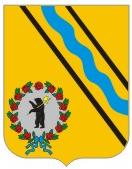 РЕШЕНИЕМУНИЦИПАЛЬНОГО СОВЕТА ТУТАЕВСКОГО МУНИЦИПАЛЬНОГО РАЙОНА_____._____. 2021 г.                                               № _____